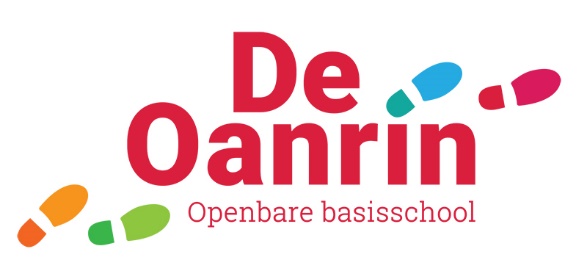 Protocol gewenst gedragObs De Oanrin wil haar kinderen een veilig pedagogisch klimaat bieden, waarin zij zich harmonieus en op een prettige en positieve wijze kunnen ontwikkelen. De leerkrachten bevorderen deze ontwikkeling door het scheppen van een veilig klimaat en een prettige werksfeer in de klas en op het schoolplein. In veruit de meeste gevallen lukt dit door het aanbieden van onze klassen- en schoolregels en deze te onderhouden. We vinden het heel belangrijk dat onze leerlingen respectvol met elkaar omgaan. Ons pedagogisch uitgangspunt is dat alle kinderen met elkaar moeten leren omgaan. Dit leerproces verloopt meestal goed, maar het kan ook voorkomen dat een kind in een enkel geval structureel door andere kinderen wordt gepest. Het is van groot belang dat de leerkracht onder ogen ziet, dat er een ernstig probleem in zijn of haar groep is. In een klimaat waarin het pesten gedoogd wordt, worden ook de pedagogische structuur en de veiligheid daarin ernstig aangetast. Voor Obs De Oanrin is dit een niet te accepteren en ongewenste situatie. In dit protocol staan de schoolregels beschreven en ons aanbod ter bevordering van gewenst gedrag. Vervolgens is beschreven hoe wij omgaan met conflicten tussen leerlingen en hoe we pestgedrag van kinderen in voorkomende gevallen benaderen.Regels in de school zijn:
1. Ik ga met andere kinderen om, zoals ik wil dat ze met mij omgaan.
2. Ik gebruik spullen van een ander alleen met toestemming en ga daar dan voorzichtig mee om.
3. Ik kom altijd op tijd op school en in de klas.
4. In de klas praat ik zachtjes met andere leerlingen
5. In de klas en de school loop ik rustig.
6. Ik doe mijn best om ervoor te zorgen dat iedereen met plezier op school is.
7. Leerlingen die aan het werk zijn laat ik ongestoord doorwerken.
8. Als een ander praat ben ik stil en laat ik diegene uitspreken.
9. Als iemand iets wil zeggen, wordt de vinger opgestoken.

De Kanjerregels in school zijn:
1. We vertrouwen elkaar.
2. We helpen elkaar.
3. Niemand speelt de baas.
4. Niemand lacht uit.
5. Niemand doet zielig.Aanbod ter bevordering van gewenst gedrag:De eerste schoolweken na de zomervakantie staan de “Afspraken en regels in de groep” centraal (HKZ 4 bijlage 1).In alle groepen wordt structureel aandacht besteed aan omgaan met elkaar volgens de Kanjertraining. De leerkrachten zijn gecertificeerd om Kanjertraining te geven. Op onze school is de Kanjertraining structureel opgenomen in ons aanbod en er is een doorgaande lijn van groep 1 t/m groep 8.In groep 8 wordt Humanistisch vormingsonderwijs gegeven door een vakleerkracht. In groep 7 wordt Geestelijk vormingsonderwijs gegeven door een vakleerkracht. Respectvol omgaan met elkaar, begrip voor elkaars opvattingen en culturen/geloven zijn hierbij items die aan de orde komen.In groep 7/8 wordt om het jaar een weerbaarheidstraining gegeven door gecertificeerde vakleerkrachten.Afspraken bij conflicten tussen kinderen op school:De afhandeling vindt plaats in de tijd van het kind: voor, na schooltijd of in de pauze.Behalve kleine gedragscorrecties (mondeling), worden ingewikkelder conflicten mondeling met kind(eren) afgehandeld en de leerkracht maakt hiervan een notitie in Parnassys.Er wordt contact opgenomen met de ouders als iemand grensoverschrijdend gedrag vertoont en de gemaakte afspraak niet nakomt.SchoolklimaatIndicatoren:De ouders/verzorgers tonen zich betrokken bij de school door activiteiten die de school daartoe onderneemt: klasseninformatieavond, presentatie van talentencircuit, ouderhulp.De leerlingen en het personeel voelen zich aantoonbaar veilig op schoolDe leerlingen tonen zich betrokken bij de schoolHet personeel voelt zich betrokken bij de schoolDe leerlingen en het personeel tonen in gedrag en taal ook buiten de lessen respect voor elkaar.De leerlingen, het personeel en de ouders/verzorgers ervaren dat de schoolleiding positief bijdraagt aan het schoolklimaat.Pest-protocolPesten komt helaas op iedere school voor. Het is een probleem dat wij onder ogen zien en op onze school serieus aan willen pakken.

Daar zijn wel enkele voorwaarden aan verbonden:

Voorwaarden:
1. Het pesten moet als probleem worden gezien door alle direct betrokken partijen:
    leerlingen (gepeste kinderen, pesters en de zwijgende groep), leerkrachten en de ouders.
2. De school moet proberen pestproblemen te voorkomen. Los van het feit of pesten wel of
    niet aan de orde is, moet het onderwerp pesten met de kinderen bespreekbaar worden 
    gemaakt.
3. Als pesten optreedt, signaleren leerkrachten (in samenwerking met de ouders) dat en 
    kunnen een duidelijke stelling nemen en actie ondernemen.
4. Wanneer pesten ondanks alle inspanningen toch weer de kop opsteekt, moet de school
    beschikken over een directe aanpak.
5. Wanneer het probleem niet op de juiste wijze wordt aangepakt of de aanpak niet het 
    gewenste resultaat oplevert, dan is de inschakeling van een vertrouwenspersoon nodig.
    De vertrouwenspersoon kan het probleem onderzoeken, deskundigen raadplegen en het
    bevoegd gezag adviseren. Op iedere school is een vertrouwenspersoon aangesteld. Zie 
    schoolgids.

Aanpak bij het constateren van pestgedrag in de klas of op het schoolplein:
De leerkracht ziet dat een leerling wordt gepest of de gepeste en/of medeleerlingen komen het bij hem/haar melden. De leerkracht neemt duidelijk stelling in. Op Obs De Oanrin volgen we het onderstaande stappenplan, verdeeld in 5 fases. Het doorlopen van de fases is afhankelijk van hoe lang de pester door blijft gaan met zijn/haar pestgedrag.
FASE  1:
- Ouders van de pester worden op de hoogte gebracht
- De pester blijft één of meerdere pauzes binnen
- De pester blijft na tot alle kinderen naar huis zijn
- Door gesprek: bewustwording voor wat hij/zij het gepeste kind heeft aangedaan.
- Afspraken maken met de pester over gedragsveranderingen. De naleving van deze afspraken komen aan het einde van iedere week (voor een periode) in een gesprek aan de orde (leerling/leerkracht).
FASE  2:
- Een gesprek met de ouders van de pester, als voorgaande acties op niets uitlopen. De medewerking van de ouders wordt nadrukkelijk gevraagd om een einde aan het probleem te maken. De school heeft alle activiteiten vastgelegd als notities in Parnassys.
FASE  3:
- Bij aanhoudend pestgedrag kan deskundige hulp worden ingeschakeld, zoals de Schoolbegeleidingsdienst, de schoolverpleegkundige, de schoolarts van de GGD of schoolmaatschappelijk werk.
FASE  4:
- Bij aanhoudend pestgedrag kan ervoor gekozen worden om een leerling tijdelijk in een andere groep te plaatsen binnen de school. Ook het (tijdelijk) plaatsen op een andere school behoort tot de mogelijkheden.
FASE 5:
In extreme gevallen kan een leerling geschorst of verwijderd worden.
Begeleiding van de gepeste leerling:
- Medeleven tonen en luisteren en vragen: hoe en door wie wordt er gepest?
- Nagaan bij de leerling wat er is gebeurd, wat doe hij/zij voor, tijdens en na het pesten
- De leerling in laten zien dat je op een andere manier kunt reageren. Bijvoorbeeld een Kanjerreactie: “Doe niet zo stom, ik draai me om” of “Ik vind dit niet leuk, stop ermee”.
- Zoeken en oefenen van een andere reactie, bijvoorbeeld je niet afzonderen.
- Het gepeste kind in laten zien waarom een kind pest.
- Nagaan welke oplossing het kind zelf wil.
- Sterke kanten van de leerling benadrukken.
- Belonen (schouderklopje) als de leerling zich anders/beter opstelt.
- Praten met de ouders van de gepeste leerling en de ouders van de pester(s).
- Het gepeste kind niet over beschermen, bijvoorbeeld naar school brengen of “ik zal het de pesters wel eens gaan vertellen”. Hiermee plaats je het gepeste kind juist in een uitzonderingspositie waardoor het pesten zelfs nog toe kan nemen.Begeleiding van de pester:
- Praten; zoeken naar de reden van het ruzie maken / pesten (baas willen zijn, jaloezie, verveling, buitengesloten voelen).
- Laten zien wat het effect van zijn/haar gedrag is voor de gepeste.
- Excuses aan laten bieden.
- In laten zien welke sterke (leuke) kanten de gepeste heeft.
- Pesten is verboden in en om de school; wij houden ons aan de regel; straffen als het kind pest en belonen (schouderklopje) als het kind zich aan de regels houdt.
- Het kind leren niet meteen kwaad te reageren, leren beheersen, de “stop-eerst-nadenken-houding” of een andere manier van gedrag aanleren.
- Contact tussen ouders en school; elkaar informeren en overleggen. Inleven in het kind; wat is de oorzaak van het pesten?
- Inschakelen hulp; sociale vaardigheidstrainingen; jeugdgezondheidszorg; huisarts; GGD.Begeleiding van de groep:
- Praten met de groep: zoek naar de reden waarom iemand blijft zwijgen.
- Laten zien wat het effect van pesten is op de sfeer in de groep.
- Durf met elkaar stelling te nemen om het pesten te laten stoppen.

Begeleiding aan ouders:
- Laat de ouders weten dat school serieus omgaat met de aanpak van het pesten.
- Overleg met de ouders over de aanpak en de begeleiding van hun kind.
- Houd ouders voortdurend op de hoogte. Ouders hebben het recht om te weten dat hun kind in sociaal opzicht bepaald zorgwekkend gedrag vertoont dat dringend verbetering behoeft.
- Voor ouders moet het duidelijk zijn dat school open staat voor pestmeldingen.
- Praten over pesten is fundamenteel anders dan klikken. Ouders en leerkrachten kunnen het kind ondersteunen en begeleiden, zodat een kind stelling durft te nemen tegen pesten.Word je gepest? Praat erover op school en thuis. Je mag het niet geheim houden!!Informatie over pesten (Nederlands Jeugdinstituut en Pestweb):

Plagen mag wel, pesten niet. Maar wanneer is het nog plagen en wanneer wordt het pesten?

Wat is plagen?
Bij plagen is er sprake van incidenten. Plagen gebeurt vaak spontaan, het duurt niet lang en is onregelmatig. Bij plagen zijn de kinderen gelijk aan elkaar; er is geen machtsverhouding. De rollen liggen niet vast: de ene keer plaagt de één, de andere keer plaagt de ander. Plagen gebeurt zonder kwade bijbedoelingen en is daarom vaak leuk, plezierig en grappig. Bij plagen loopt de geplaagde geen blijvende psychische en/of fysieke schade op en is in staat zich te verweren. Door elkaar op deze manier uit te dagen, leren kinderen goed om met allerlei conflicten om te gaan.Wat is pesten?
‘Iemand wordt getreiterd of is het mikpunt van pesterijen als hij of zij herhaaldelijk en langdurig blootstaat aan negatieve handelingen verricht door één of meerdere personen.’
Bij pesten is het ene kind sterker en het andere kind zwakker. Het is steeds hetzelfde kind dat wint en hetzelfde kind dat verliest. Vaak gebeurt pesten niet één keer, maar is het gepeste kind steeds weer de klos. Het sterkere kind; de pester, heeft een grotere mond en anderen kijken tegen hem of haar op. De pestkop heeft geen positieve bedoelingen; wil pijn doen, vernielen of kwetsen. Het gepeste kind voelt zich eenzaam en verdrietig, hij of zij is onzeker en bang.De daders zijn sterker, ouder of met meerHet pesten is tegen de zin, maar de leerling kan het niet stoppenHet gebeurt vaker dan één keer, soms weken of maanden langHet gebeurt meestal zo dat volwassenen het niet merkenDe leerling heeft verdriet en pijn, het pesten maakt ze angstig of bang Cyberpesten
Onze school heeft lessen Mediabegrip opgenomen in het aanbod. Cyberpesten maakt onderdeel uit van dit aanbod. Er is gerichte aandacht om verstandig en zorgvuldig met de Social Media om te gaan. Als er incidenten zijn op dit gebied, waarbij onze leerlingen betrokken zijn, volgen wij een vastomlijnd stappenplan. (zie bijlage 1)

Andere voorbeelden van pesten:
Verbaal:
Roddelen, vernederen, schelden, dreigen, belachelijk maken, een bijnaam geven die kinderen als negatief ervaren, gemene briefjes schrijven, uitlachten, belachelijk maken, discrimineren.
Fysiek:
Trekken, duwen, schoppen, laten struikelen, spugen, krabben, bijten, haren trekken.
Intimidatie:
Een leerling wordt opgewacht of achtervolgd, iemand in de val laten lopen, dwingen om bezit dat niet van jou is af te geven, een leerling dwingen bepaalde handelingen te verrichten,
Isolatie:
Niet mee mogen doen met spelletjes, niet mee mogen lopen naar huis, steun zoeken bij andere kinderen om een kind buiten te sluiten, niemand wil naast een leerling zitten, niet luisteren naar een leerling.
Stelen of vernielen van bezittingen:
Afpakken van schoolspullen, kleding, speelgoed of eigen spullen, beschadigen en kapotmaken van iemands spullen.
Cyberpesten

Pesten heeft gevolgen voor de pester, de gepeste en voor de rest van de klas.

Gevolgen voor de gepeste:
* Minderwaardigheidsgevoel. Kinderen kunnen het gevoel hebben dat ze niets goed doen.
* Kinderen die gepest zijn voelen zich soms heel alleen.
* Het gaat minder goed op school.
* Gepeste kinderen zijn soms bang om naar school te gaan. Ze gaan liever niet naar school.
* Gepeste kinderen zijn soms bang om nieuwe vrienden te maken.
* Kinderen die gepest zijn, kunnen niet goed meer slapen, omdat ze liggen te piekeren over het pesten.
* Ze voelen zich heel somber.
* Gepeste kinderen gaan op den duur geloven wat de pesters over ze zeggen.

Gevolgen voor de pester:
* Pesters worden soms buitengesloten.
* Pesters zijn meestal niet zo populair.
* Pesters vinden het moeilijk om vrienden te maken.

Gevolgen voor de rest van de klas:
* Er is een ongezellige sfeer in de klas.
* Sommige klasgenoten halen slechtere cijfers, omdat ze het niet leuk meer vinden in de klas.
* Klasgenoten voelen zich schuldig. Ze vinden dat ze iets tegen het pesten zouden moeten doen, maar durven dit niet omdat ze bang zijn zelf gepest te worden.

Risicofactoren
Bij het ontstaan van pesten spelen risicofactoren een rol. Die kunnen liggen in het kind zelf en in de omgeving.

Slachtofferkenmerken
Bij kinderen en jongeren die gepest worden, is meestal sprake van een combinatie van bepaalde persoonlijkheidskenmerken met fysieke zwakte. Naast fysieke zwakte kan het ook zijn dat iemand net iets afwijkt van de ‘norm’., bijvoorbeeld omdat hij stottert of een accent heeft. Kinderen die een grotere kans lopen om slachtoffer van pesten te worden, hebben vaak een verminderde sociale redzaamheid. Het zijn meestal kinderen die moeite hebben om zich te verdedigen. De slachtoffers zijn in twee groepen te verdelen. De eerste groep bestaat uit passieve, onderdanige slachtoffers. Zij hebben een angstig reactiepatroon dat bij jongens gecombineerd wordt met fysieke zwakte. De tweede groep bestaat uit de zogenaamde provocatieve slachtoffers. Opvallend bij hen is een combinatie van angstige en agressieve reactiepatronen.Pesten lijkt leeftijd- en seksegebonden. Vooral rond de leeftijd van 10 tot 14 jaar komt pesten veel voor. Jongens lijken vaker slachtoffer of dader van pesten dan meisjes. Zij krijgen bovendien meer te maken met direct fysiek en verbaal pesten. Meisjes zijn eerder het slachtoffer van sociale, relationele en indirecte vormen van pesten, zoals uitsluiting en roddelen. Dit verband tussen sekse en vormen van pesten komt echter niet uit elk onderzoek naar voren.Daderkenmerken
Typische daders hebben over het algemeen een agressief reactiepatroon. Jongens die pesten, combineren dat meestal met fysieke kracht. Daders hebben vaak een positievere houding tegenover geweld dan hun leeftijdsgenoten. Zij kunnen zich vaak slecht inleven in hun slachtoffers en voelen zich nauwelijks verantwoordelijk voor hun daden.

Enige tijd werd gedacht dat daders over het algemeen minder geliefd zijn bij leeftijdsgenoten dan jeugdigen die niet bij pesten betrokken zijn. Recenter onderzoek toont echter aan dat dit niet het geval is: daders zijn eigenlijk alleen niet geliefd bij kinderen die bang voor ze zijn. De rest van de klas blijft pestkoppen leuk vinden. Pesten wordt zelfs vaak strategisch ingezet: het maakt populair. Pesters kiezen daarom voornamelijk ‘zielige’ en ‘onpopulaire’ slachtoffers uit om geen sociale status te verliezen.Omgevingskenmerken
Jongens die gepest worden, hebben vaak een erg hechte band met hun moeders. De moeders van meisjes die gepest worden zijn juist eerder vijandig tegenover hun dochter dan overbeschermend.Pesten kan een imitatie zijn van de agressie die kinderen thuis ervaren. Daarnaast wordt de kans dat kinderen gaan pesten groter als ouders weinig bij hen betrokken zijn, hen afwijzen en verwaarlozen of te weinig toezicht houden. Mogelijk hebben opvoedingskenmerken in de vroege kindertijd meer invloed op pesten dan op latere leeftijd.

De aanwezigheid van een vriendengroep die toekijkt en niet optreedt tegen het pesten, vergroot de kans dat het pesten doorgaat.

De kans op pesten en agressief gedrag is groter op scholen met een groot verloop onder leerkrachten, te weinig duidelijke gedragsregels, gering toezicht en een gebrek aan individuele benadering. Door op school een sfeer te creëren waarin harmonie en respect voor elkaar centraal staan kan het pesten worden omgevormd tot socialer gedrag.Het zien van agressief gedrag op televisie kan bij sommige kinderen en adolescenten tot agressie leiden, maar de directe invloed van media op pesten is nog niet onderzocht.Gevolgen
Pesten is niet alleen schadelijk voor slachtoffers, maar ook voor de pester zelf en voor niet-betrokken toeschouwers.Gevolgen voor slachtoffers van pesten
Een eenmalige pestervaring is zelden erg traumatiserend, ook als die heel ernstig is. Vooral kinderen die herhaaldelijk en op verschillende manieren zijn gepest, hebben last van sociale en emotionele problemen. Uit verschillende onderzoeken blijkt dat gepest worden gevoelens van eenzaamheid en depressie vergroot en bestaande problemen verergert. Slachtoffers gaan zichzelf door het pesten minder leuk vinden, vertrouwen hun leeftijdsgenoten niet en zijn bang om naar school te gaan. Die gevoelens kunnen leiden tot verder isolement en diepere depressie en nog meer pestgedrag uitlokken. Kinderen die aan het begin van het schooljaar gepest worden, hebben een aanzienlijk grotere kans dat ze zes maanden later in datzelfde schooljaar ook gepest worden. Bovendien hebben ze vaker last van psychosomatische klachten, zoals hoofdpijn, slaapproblemen, buikpijn, bedplassen en vermoeidheid.Gevolgen voor pesters
De gevolgen voor pesters zijn op korte termijn nog niet negatief. Zolang ze op school zitten, kunnen ze zich vaak goed staande houden. Hun schoolprestaties zijn beter dan die van gepeste kinderen en hun populariteit en zelfwaardering zijn ook groter. Vaak is er wel sprake van een zogenaamde schijnpopulariteit: klasgenoten bewonderen de pesters, maar tegelijkertijd zijn ze ook bang voor ze. Ze lijken populair, maar zijn het daadwerkelijk niet. Op de lange termijn kunnen pesters echter wel sociale problemen krijgen. Een pestend kind leert dat het doelen kan bereiken zonder op een sociaal aangepaste manier met anderen te onderhandelen. Daardoor kan hij uiteindelijk onaangepaste gedragspatronen krijgen. Kinderen en jongeren die op school anderen pesten, lopen een grotere kans op ernstige problemen in hun adolescentie. Ze komen vaker met justitie in aanraking, drinken meer alcohol en plegen vaker zelfmoord. Jongens die pestten zijn later vaker bij vechtpartijen betrokken. Meisjes die vroeger pestten hebben op latere leeftijd een grotere kans om betrokken te raken bij huiselijk geweld en om tienermoeder te worden. Kinderen van vroegere pestkoppen vertonen op hun beurt weer vaker problematisch gedrag.Gevolgen voor klasgenoten
De hele klas kan last hebben van pesten. De verstoring en afleiding die het pesten veroorzaakt hinderen het leren. Op dagen waarop niet-betrokken kinderen iemand gepest zien worden, vinden ze school minder leuk. Kinderen die dagelijks geconfronteerd worden met pesten krijgen bovendien de boodschap dat toeschouwers niet ingrijpen, slachtoffers verdienen wat ze krijgen, macht belangrijker is dan rechtvaardigheid en dat volwassenen niet goed voor kinderen zorgen.Bronnen
* Fekkes, M. (2005). ‘Bullying among elementary school children’. Leiden
* Stassen Berger, K. (2007). ‘Update on bullying at school: a sciense forgotten?’, in: 
  ‘Developmental Review’, 27, 90-126.
* Pest-web (website)
* Nederlands Jeugdinstituut (website)Borging:                    - Evaluatie teamvergadering
                                 - Bespreken met de leerlingen
                                 Cyclus:                     - vastgesteld:               april 2021
                                 - evaluatiecyclus:         2 jaar
                                 - evalueren:                 april 2023